IEEE BASED agricultura and irrigational BASEDPROJECTS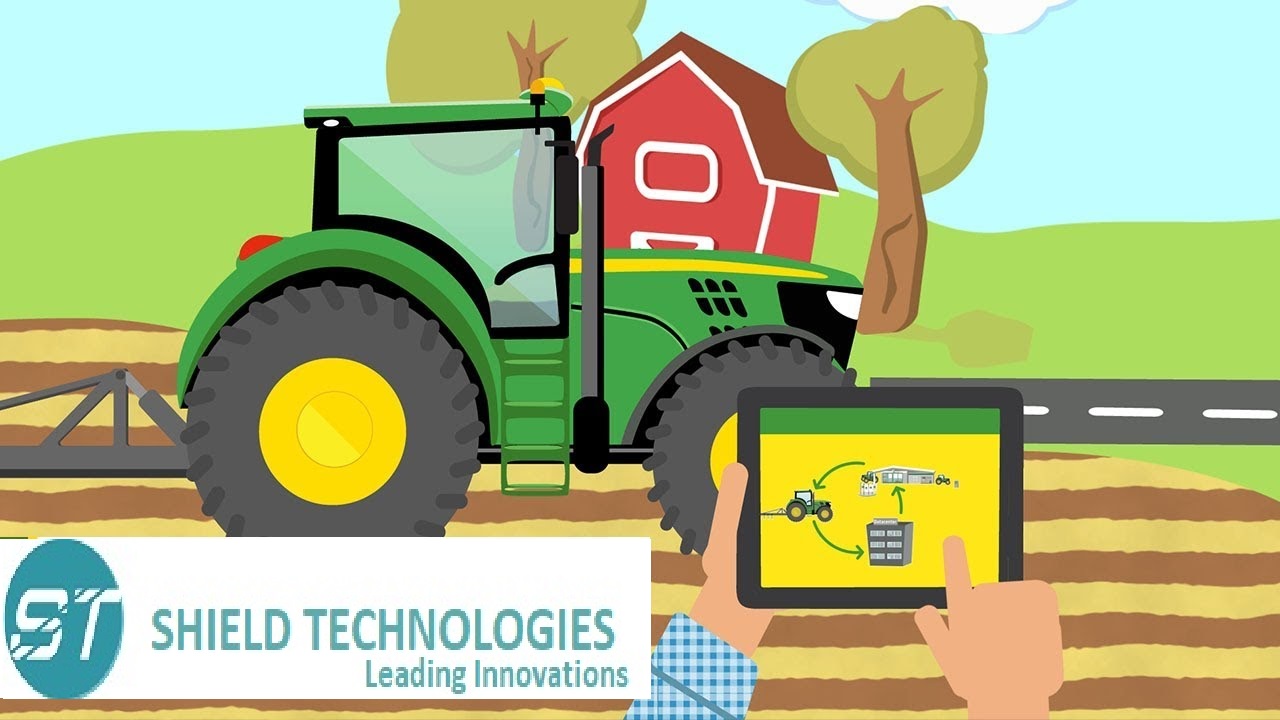 sl noTITTLESTAI001DESIGN AND  FABRICATION OF  SUGARCANE  HARVESTER  USING  SAW CHAIN                   (SOLAR OPERATEDSTAI002FABRICATION OF ADVANCED 5 IN 1  MULTI  PURPOSE  AGRICULTURAL  ROBOTIC  VEHICLE (AGRIBOT) STAI003FABRICATION OF SOLAR IRRIGATIONSTAI005FABRICATION OF WHEEL CARRIED PESTICIDE SPREYER STAI007FABRICATION OF MULTI PURPOSE TOOL DRIVEN MACHINE ( DIGGING, PLOUGHING, LEVELING)STAI008FABRICATION OF AUTOMATIC SEED SOWING MACHINE STAI009FABRICATION OF SEED SOWING MULTI ROBOTS ( SWORM ROBOTS )STAI010FABRICATION OF COCONUT TREE CLIMBING ROBOTSTAI11FABRICATION OF REAL TIME MAIZE SEED SEPARATORSTAI12DEVELOPMENT OF PADDY HARVESTING MACHINE ( RUBBER ROLERS)STAI13FABRICATION OF SOLAR SEED DRYERSTAI14FABRICATION OF HYDRAULIC 3 AXIS MODERN TRAILERSTAI15WATER PUMPING SYSTEM USING WIND POWERSTAI16FABRICATION OF SOLAR SEEDS SPRAYERSTAI17SYSTEM FABRICATION OF REAL TIME ADVANCED  5 IN 1 MULTI PURPOSE AGRICULTURAL VEHICLE – AGRI VEHICLE